Name_______________________________________________________________________________ Period____ Date__________		(First)					(Last)Power Notes- Chapter 7 Classical Era Variations, Africa and the Americas 500 B.C.E. – 1200 C.E.Directions: Complete the map below by coloring it and labeling it according as follows: Niger Valley Civilization, Nubia/Meroe, Axum, Bantu, San, Trans-Saharan Trade Routes, Coastal Trade in East Africa, Timbuktu, Jenne-jeno, Indian Ocean, Atlantic Ocean, Pacific Ocean, Mayan Territory, Sphere of Teotihuacan, Gulf of Mexico, Moche and Chimu, Huari, Tiwanaku core area and influence, Nazca, Mound-building cultures, Ancestral Pueblo cultures, Chaco canyon, Hopewell Culture,   Complete all sections of the notes and vocabulary. Remember reading the complete chapter and taking correct notes will lead to success in the classroom and on the AP Exam. Reading comprehension and note taking will increase your writing skills. Complete Vocabulary using complete sentences.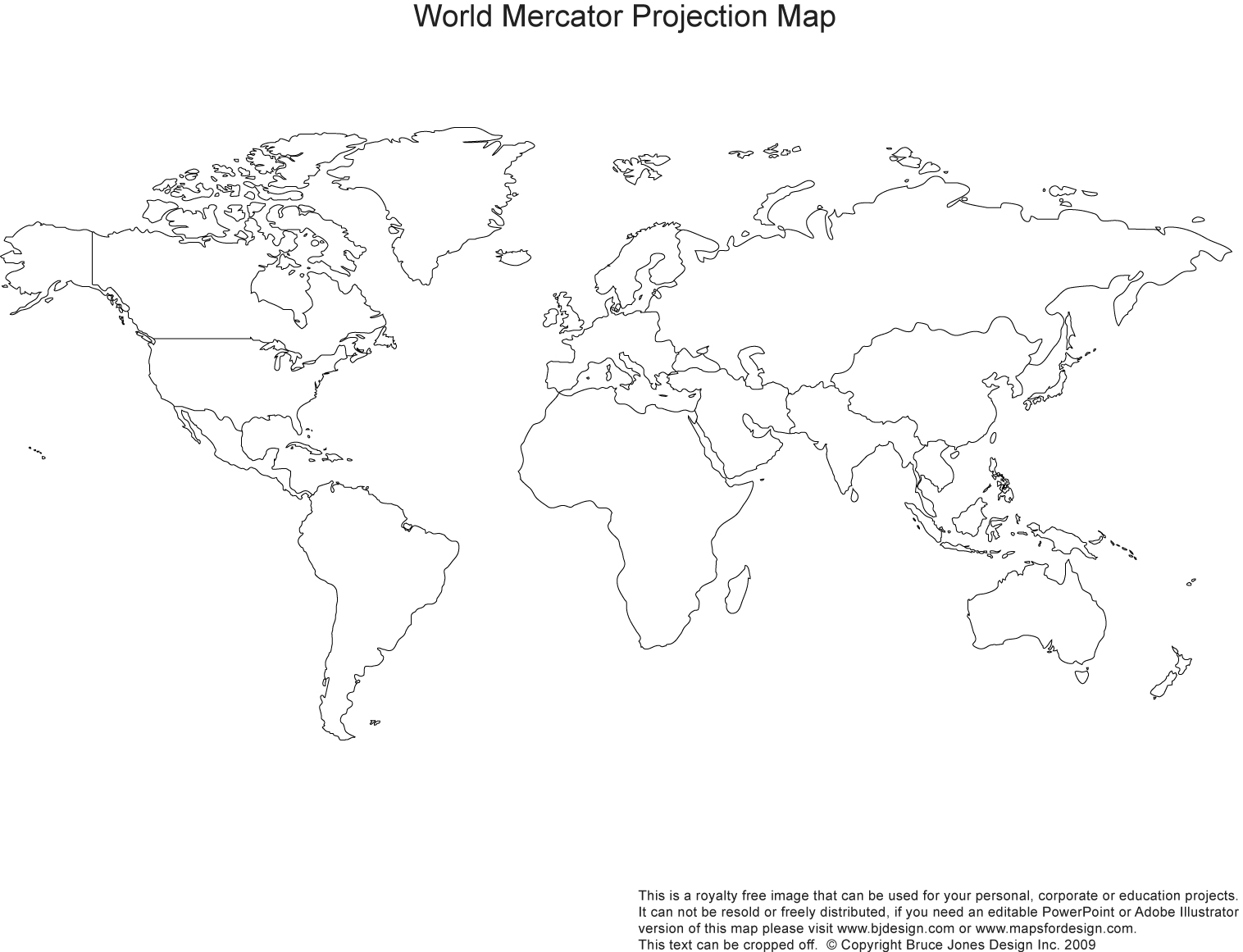 Ancestral Pueblo: Apedemek: Axum: Bantu expansion: Batwa: Cahokia: Chaco Phenomenon: Chavín: Coptic Christianity: Ezana: Hopewell culture: Jenne-jeno: Maya:Meroë: Moche: Mound Builders: Nazca: Niger Valley civilization:.pueblo: “semi-sedentary”: Teotihuacán:Tikal:    Classical Era Variations  ________________________________________________________________________________________________________________________________________________________________________________________________________________________________________________________________________________________________________________________________________________________________________________________________________________________________________________________________________________Notes in ClassThe African Northeast ____________________________________________________________________________________________________________________________________________________________________________________________________________________________________________________________________________________________________________________________________________________________Notes in ClassMeroe: Continuing a Nile Valley Civilization ____________________________________________________________________________________________________________________________________________________________________________________________________________________________________________________________________________________________________________________________________________________________________________________________________________________________________________________________________________________________________________________________________________________________________________________________________Notes in ClassAxum: The Making of a Christian Kingdom __________________________________________________________________________________________________________________________________________________________________________________________________________________________________________________________________________________________________________________________________________________________________________________________________________________________________________________________________________________________________________________________________________________________________________________________________________________________________________________________________________________________________________________________________________________________________________________Notes in ClassAlong the Niger River, Cities without States____________________________________________________________________________________________________________________________________________________________________________________________________________________________________________________________________________________________________________________________________________________________________________________________________________________________________________________________________________________________________________________________________________________________________________________________________Notes in ClassSouth of the Equator: The World of Bantu Africa ______________________________________________________________________________________________________________________________________________________________________________________________________________________________________________________________________________________________________________________________________________________________________________________________________________________Notes in ClassCultural Encounters ____________________________________________________________________________________________________________________________________________________________________________________________________________________________________________________________________________________________________________________________________________________________________________________________________________________________________________________________________________________________________________________________________________________________________________________________________Notes in ClassSociety and Religion______________________________________________________________________________________________________________________________________________________________________________________________________________________________________________________________________________________________________________________________________________________________________________________________________________________________________________________________________________________________________________________________________________________________________________________________________________________________________________________________Notes in ClassCivilization of Mesoamerica ________________________________________________________________________________________________________________________________________________________________________________________________________________________________________________________________________________________________________________________________________________________________________________________________________________________________________________________________________________________________________________________________________________________________________________________________________________________________________________________________________________________________________________________Notes in ClassThe Maya: Writing and Warfare__________________________________________________________________________________________________________________________________________________________________________________________________________________________________________________________________________________________________________________________________________________________________________________________________________________________________________________________________________________________________________________________________________________________________________________________________________________________________________________________________________________________________________________________________________________________________________________Notes in ClassTeotihuacan: The Americas’ Greatest City __________________________________________________________________________________________________________________________________________________________________________________________________________________________________________________________________________________________________________________________________________________________________________________________________________________________________________________________________________________________________________________________________________________________________________________________________________________________________________________________________________________________________________________________________________________________________________________Notes in ClassCivilization of the Andes________________________________________________________________________________________________________________________________________________________________________________________________________________________________________________________________________________________________________________________________________________________________________________________________________________________________________________________________________________Notes in ClassChavin: A Pan-Andean Religious Movement __________________________________________________________________________________________________________________________________________________________________________________________________________________________________________________________________________________________________________________________________________________________________________________________________________________________________________________________________________________________________________________________________________Notes in ClassMoche: A Regional Andean Civilizations ________________________________________________________________________________________________________________________________________________________________________________________________________________________________________________________________________________________________________________________________________________________________________________________________________________________________________________________________________________________________________________________________________________________________________________________________________________________________________________________________________________________________________________________Notes in ClassNorth America in the Classical Era: From Chaco to Cahokia __________________________________________________________________________________________________________________________________________________________________________________________________________________________________________________________________________________________________________________________________________________________________________________________________________________________________________________________________________________________________________________________________________Notes in ClassPit Houses and Great Houses: The Ancestral Pueblo __________________________________________________________________________________________________________________________________________________________________________________________________________________________________________________________________________________________________________________________________________________________________________________________________________________________________________________________________________________________________________________________________________Notes in ClassThe Mound Builders of the Eastern Woodlands ______________________________________________________________________________________________________________________________________________________________________________________________________________________________________________________________________________________________________________________________________________________________________________________________________________________________________________________________________________________________________________________________________________________________________________________________________________________________________________________________________________________________________________________________________________________________________________________________________________________________________________________________________________________________________________________________________________________________________________________________________________________________________________________________________________________________________________________________________________Notes in ClassReflections: Deciding What’s Important: Balance in World History __________________________________________________________________________________________________________________________________________________________________________________________________________________________________________________________________________________________________________________________________________________________________________________________________________________________________________________________________________________________________________________________________________Notes in Class